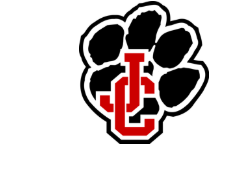 Mandatory Rehearsal Schedule  July 6th-10th8:00 AM- 5:00 PMColorguard CampJuly 13th- 17th 8:00 AM- 6 PMFull Band CampJuly 20th-24th8:00 AM-8:30 PMFull Band Camp  Once school begins, regular practice will begin Mondays, Tuesdays, and Thursdays after school.  All practices are mandatory.  Missed rehearsal could result in a forfeited performance spot.  Please see policies and procedures for more information.  Jackson County High School Colorguard Policies and ProceduresAll participants must be passing ALL classes in order to participate in the Jackson County  Colorguard/Winterguard.  If a member is not passing, rehearsal time will be devoted to study hall until a passing average is obtained.  The member will not participate in performances until she is cleared by her teacher.  A copy of progress report must be presented to Mrs. Pitman each grading period. Each member should have a respectful and cooperative attitude towards faculty, peers, parents, and coaches.All practices and performances are MANDATORY.  Should a member miss a practice with an unexcused absence, an alternate will perform in their place for the upcoming performance. Promoting good sportsmanship by way of example is required at all times. Members must not use foul language at practice, games, camp, competitions, in school, etc.Public displays of affection are NEVER considered appropriate, especially in uniform, at games, or in school.Proper appearance is required at all times, with clothing appropriate to the occasion (including uniform, practice attire, and spirit wear).  Members will also follow the school dress code during school. By being part of the Jackson County  Colorguard, you are accepting the fact that your actions are more prominent than those not associated with such an activity. Because of this, exemplary behavior is mandatory at all times, anywhere in the community, and at all school functions where you are recognized as a representative of Jackson County High School.  Please be aware that your appearance on social media falls into this category.  Be careful with what you write and post.  Slandering coaches, directors, or other members via social media will not be tolerated and will result in immediate dismissal.    Members must display proper behavior in class, including being on time, not skipping, and not cheating.APPEARANCE STANDARDSUniforms must be kept clean and performance ready.All colorguard members must have the same uniform look. This includes hair and makeup standards.  Members must maintain performance hair and makeup requirements.No jewelry allowed except uniform earrings and hair accessories.·         Nail polish, if worn, must be clear. No colored nail polish.Guard members will not loan out any piece of their uniform or spirit wear to any nonmember. Warm-ups and t-shirts are considered part of your guard wardrobe and should not be worn by anyone other than you.Guard members must wear their team-designated spirit wear to school on game days.DISCIPLINE POLICYOut of school suspension (OSS) will result in immediate dismissal from the program.Two days of in school suspension (ISS) will result in dismissal from the program.One day of ISS will result in a suspension from the upcoming performance.  This policy includes both games and competition.  ISS and OSS will not be tolerated.  This policy includes suspensions due to failure to abide by school tardy policy.    Unexcused absences for any guard function will result in a one game/performance suspension.Members will be pulled from the show if they are acting inappropriately, performing below expectations, and/or they do not know routines. NO SPOT IS EVER GUARANTEED.  An alternate will perform in their place.  Failure to correct will result in dismissal.Automatic dismissal will result from underage alcohol consumption or possession, drug use, use of tobacco products, or any other controlled substances. Guard members are expected to leave functions where the aforementioned actions are present. Failure to leave a function may result in dismissal from the team.ALTERNATE POLICY   Alternates are full members of the line and are expected to abide by the policies outlined above. Alternates will abide by uniform and appearance standardsAlternates will perform in all pregame performances, stand performances, spirit performances including parades and trips.Alternates will shadow and will be responsible for learning all drill and routine for competition/halftime showAlternates will replace full members in case of suspension, injury, or if member is not achieving performance standards.Alternate members will also be used when performance needs are greater than the varsity membership.  ALL MEMBERS MUST UNDERSTAND THAT NO MEMBER IS GUARANTEED A SPOT ON THE FIELD.   Each show could be performed by different performers. The director/sponsor has the sole discretion to make changes in performers.  The director will make those decisions based on the need of the performance and team.Alternates will provide vital support to the team at competition by assisting with props and filling spots in case of injury or illness.Alternates are essential to the success of the show.We CANNOT march a competitive show with missing performers; therefore, we must have alternates available to fill those spots.